Prot.n.   4825  a19/B                                                                              Trinitapoli, 10 novembre 2016All’AlboAgli AttiAgli interessatiIl Dirigente ScolasticoVISTO    l’art. 24 dell’O.M. n° 215 del 15 luglio 1991 e successive integrazioni;D E C R E T ALa Commissione Elettorale dell’Istituto Comprensivo “Garibaldi-Leone” di Trinitapoli è così costituita:Componente docenti:	Doc. Ingianni Maria Rosaria	Doc. Riontino Nunzia	Doc. Magaldi Anna	Doc. Luce RaffaellaComponente genitori:	Sig.ra Spadaro Patrizia	Sig.ra Buccomino AnnaComponente A.T.A.:	A.A. Galeotta Giuseppe	La Commissione Elettorale è presieduta da uno dei suoi membri eletto a maggioranza dai componenti, nel corso della prima riunione; le funzioni di segretario sono svolte da un membro designato dal presidente.						                  IL DIRIGENTE SCOLASTICO 							       Dott.ssa Roberta LIONETTI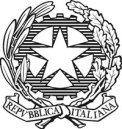 ISTITUTO COMPRENSIVO STATALE “  GARIBALDI-LEONE”76015 Trinitapoli - Via Pirandello, 19  Cod. Mecc.: FGIC87500D – C.F.: 90101490721Tel.  e Fax: 0883/631182  E-mail: fgic87500d@istruzione.it  web:  www.scuolagaribaldi.eu      Posta Certificata: FGIC87500D@PEC.ISTRUZIONE.IT T R I N I T A P O L I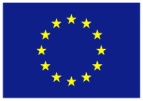 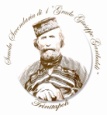 ISTITUTO COMPRENSIVO STATALE “  GARIBALDI-LEONE”76015 Trinitapoli - Via Pirandello, 19  Cod. Mecc.: FGIC87500D – C.F.: 90101490721Tel.  e Fax: 0883/631182  E-mail: fgic87500d@istruzione.it  web:  www.scuolagaribaldi.eu      Posta Certificata: FGIC87500D@PEC.ISTRUZIONE.IT T R I N I T A P O L I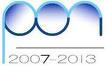 